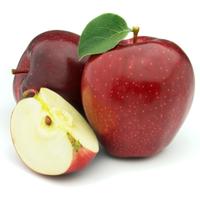 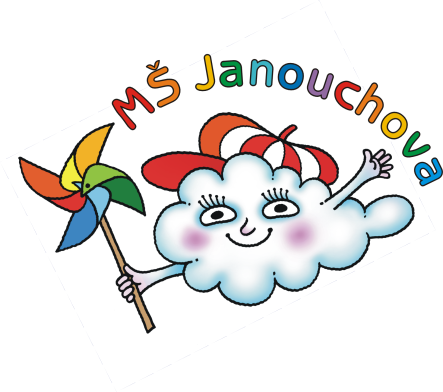 JÍDELNÍ LÍSTEKOD 2. 11. 2020 DO 6. 11. 2020STRAVA JE URČENA K OKAMŽITÉ SPOTŘEBĚ.ZMĚNA JÍDELNÍČKU JE VYHRAZENA.Pavla Maršálková			Helena Zímová		Šárka Ryšavávedoucí kuchařka			vedoucí kuchařka		vedoucí školní jídelnyjídelna Janouchova		jídelna ModletickáČerstvé ovoce a zelenina je v jídelním lístku zvýrazněna modře.PŘESNÍDÁVKAOBĚDSVAČINArybí pomazánka, chléb, pomeranč, ovocný čaj(1,4)zeleninová polévka s bulgurembramborový guláš s fazolkami, pečivo, ovocný čaj(1,9)chléb, pomazánkové máslo, rajče, mléko(1,7)žitný chléb, tvarohová pomazánka s pažitkou, okurka, mléko(1,7)kedlubnová polévkakrůtí maso po mylivecku, rýže, ovocný salát s mandarinkou, čaj(1,7,9)ovocný jogurt, rohlík,jablko, šípkový čaj(1,7)obilné kuličky, banán,mléko(1,7)hovězí vývar se zeleninou a bylinkovým kapánímkoprová omáčka, hovězí maso, houskový knedlík, jablko, čaj(1,3,7,9)dalamánek, avokádová pomazánka s lučinou, kapie, ovocný čaj(1,7)houska, džemové máslo, hruška, mléko(1,7)mrkvový krém s kuskusemsekaná pečeně, bramborová kaše, rajský salát, ovocný čaj(1,3,7)chléb, mrkvová pomazánka s ředkvičkami, čaj, mléko(1,7)obložený chléb s plátkovým sýrem, paprikou a rajčetem, mlékočočková polévka s dýnírizoto se zeleninou sypané sýrem, salát z červeného zelí, ovocný čaj(1,7,9)šáteček s tvarohovou náplní, jablko, ovocný čaj(1,7)